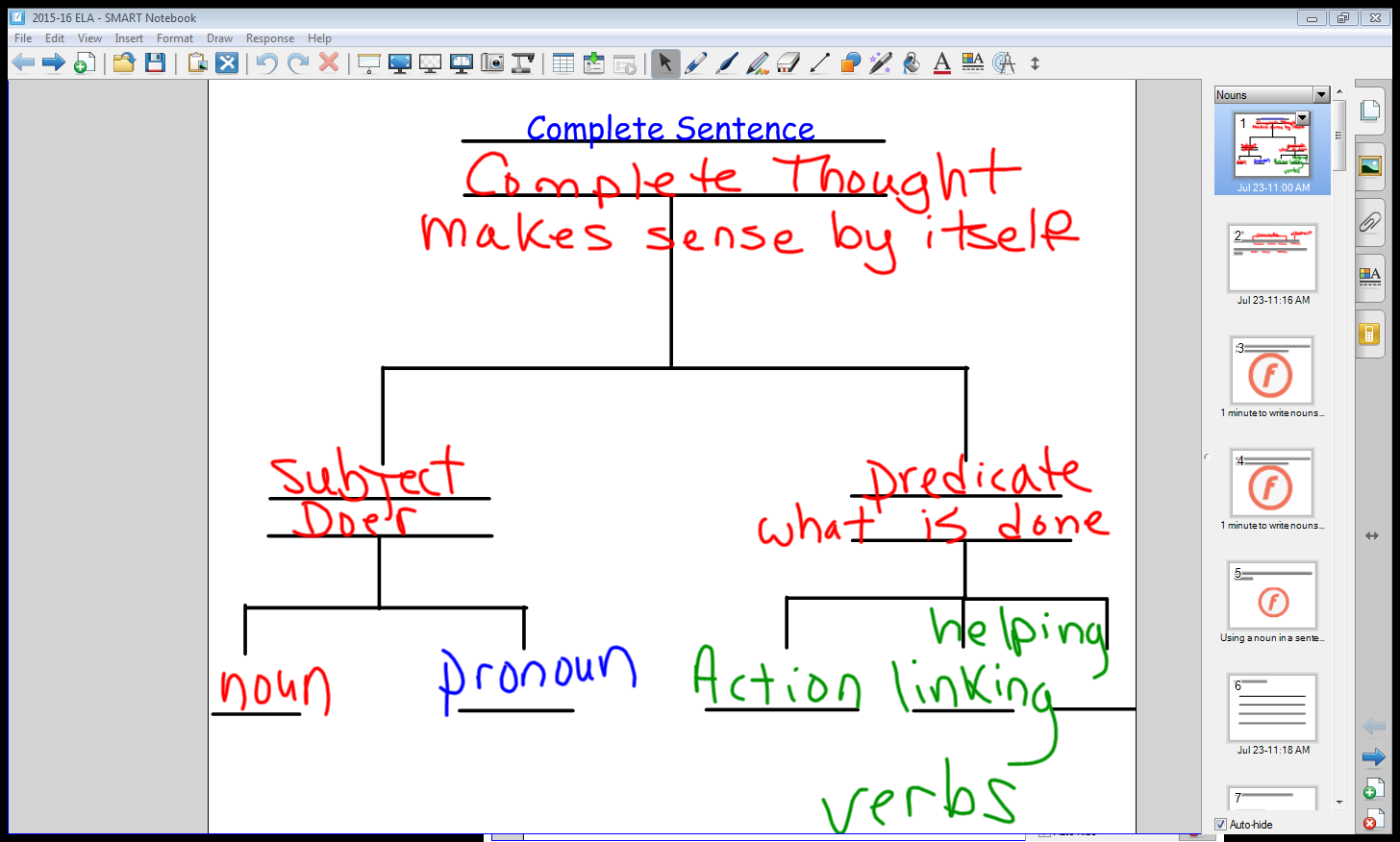 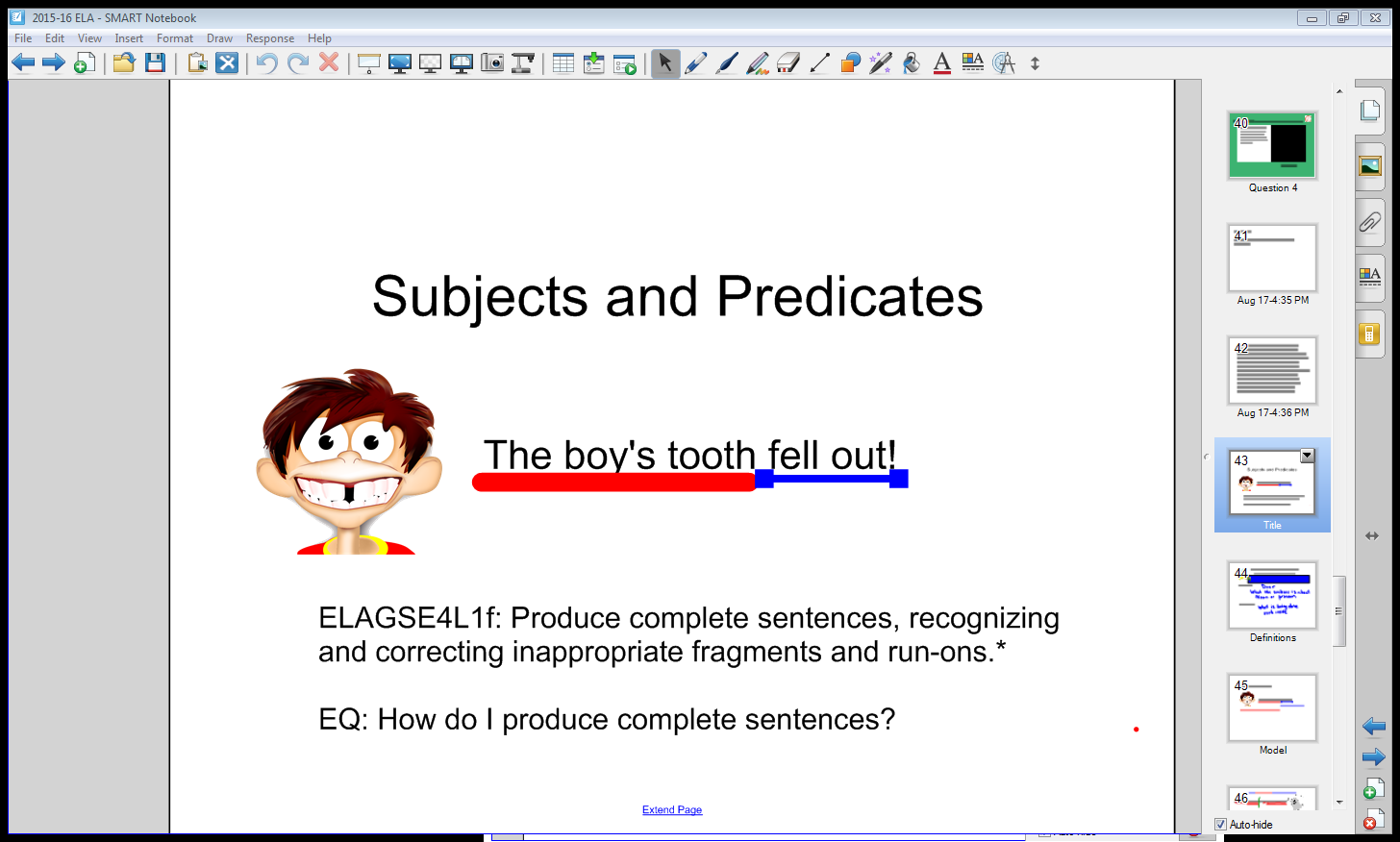 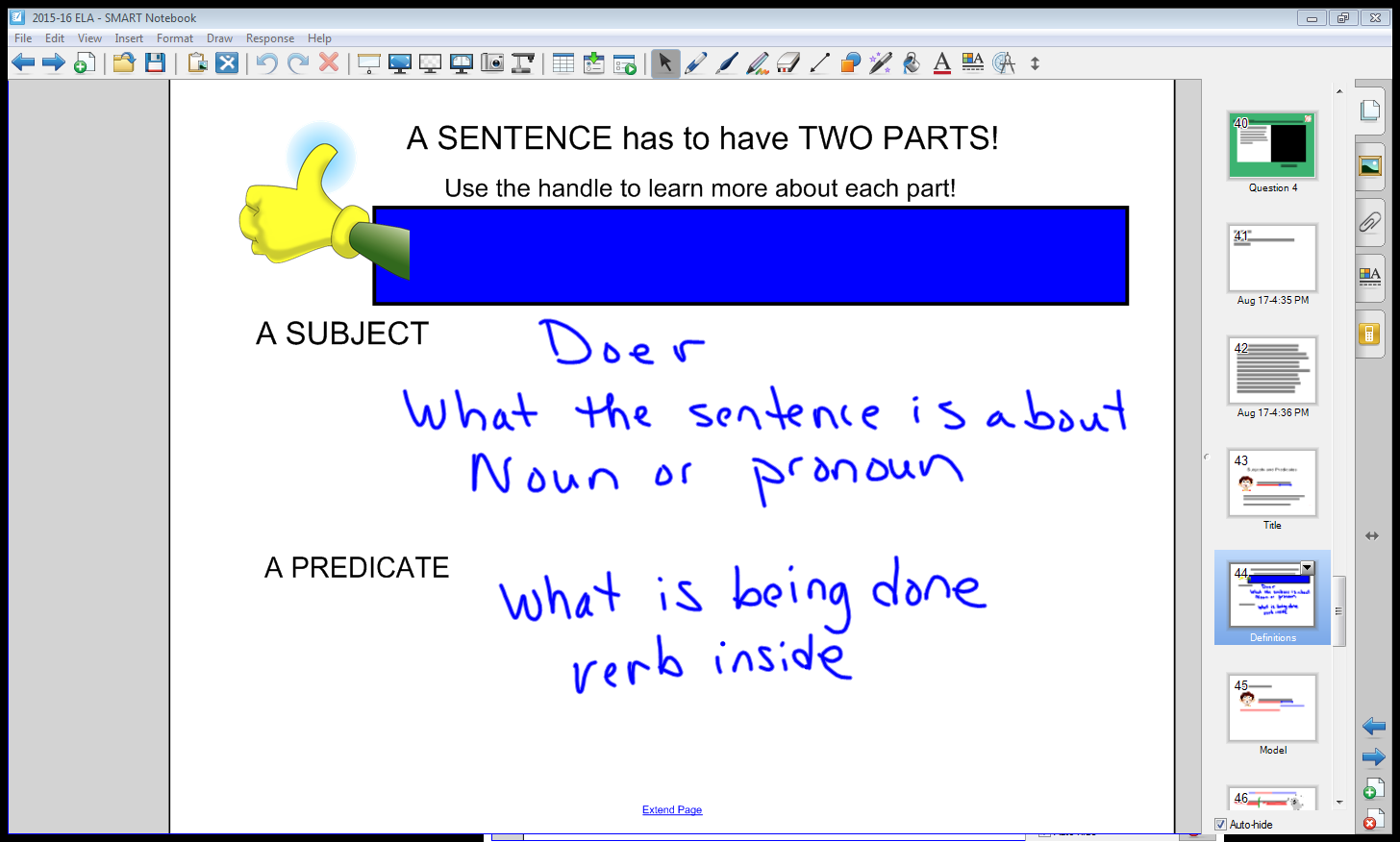 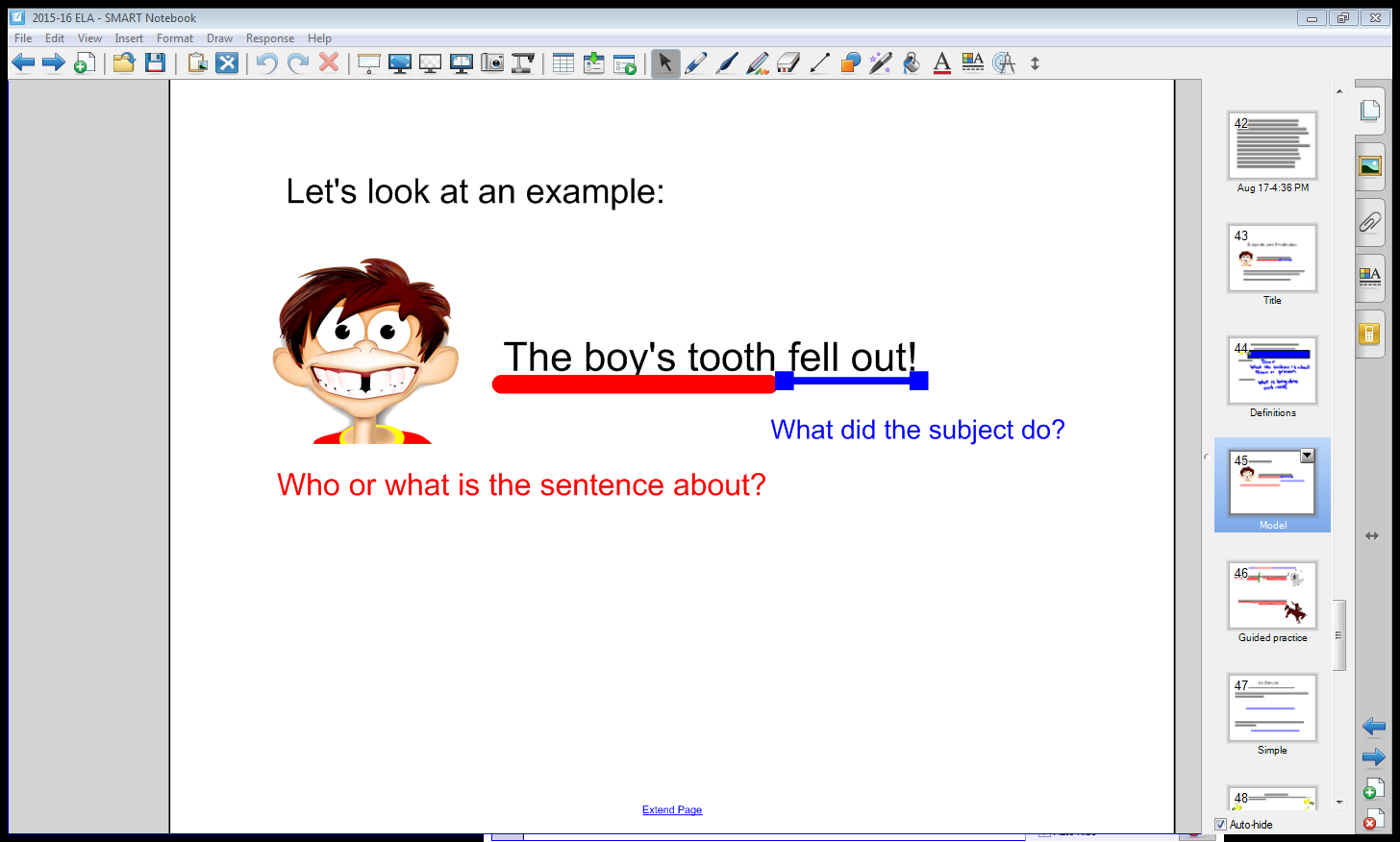 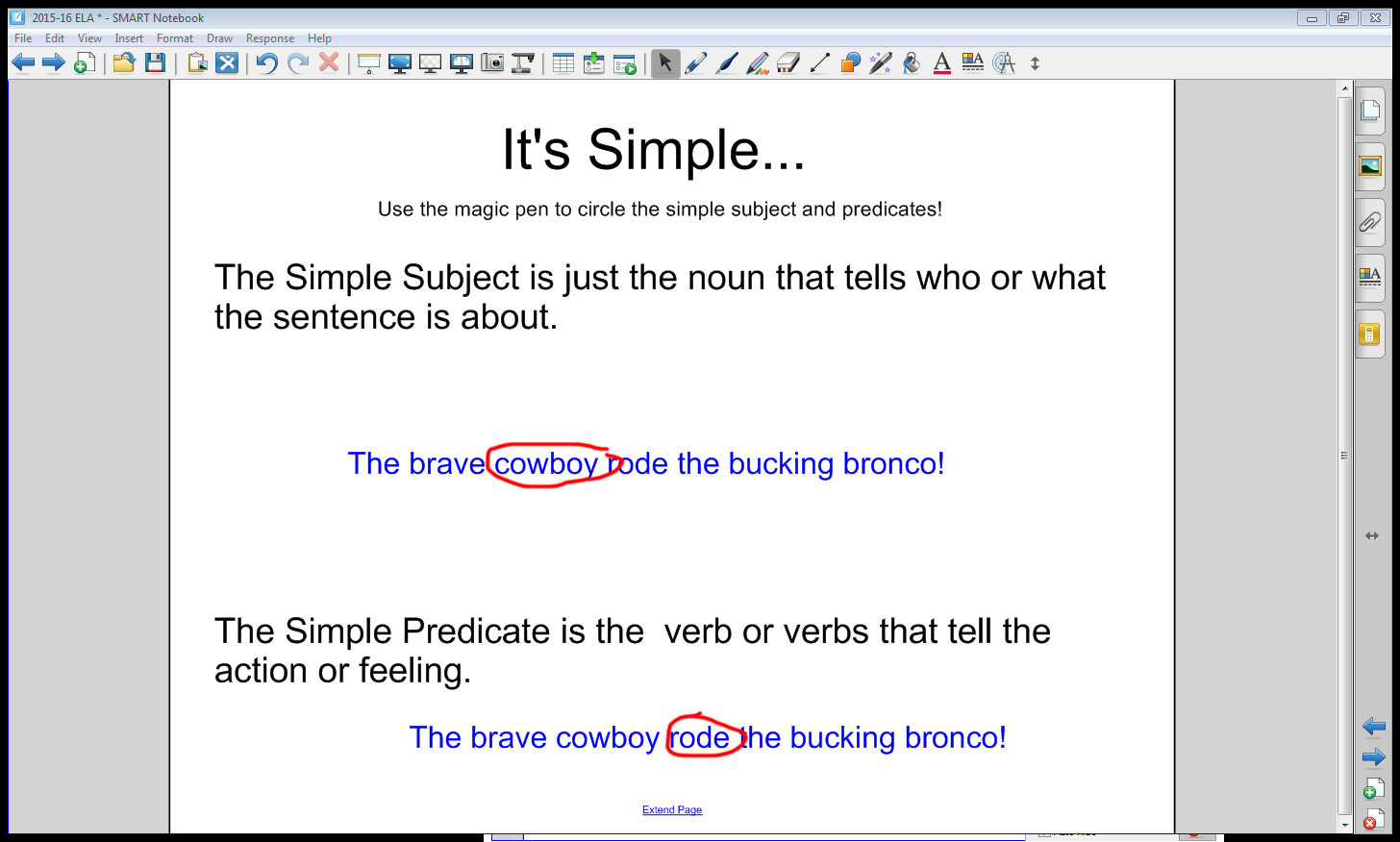 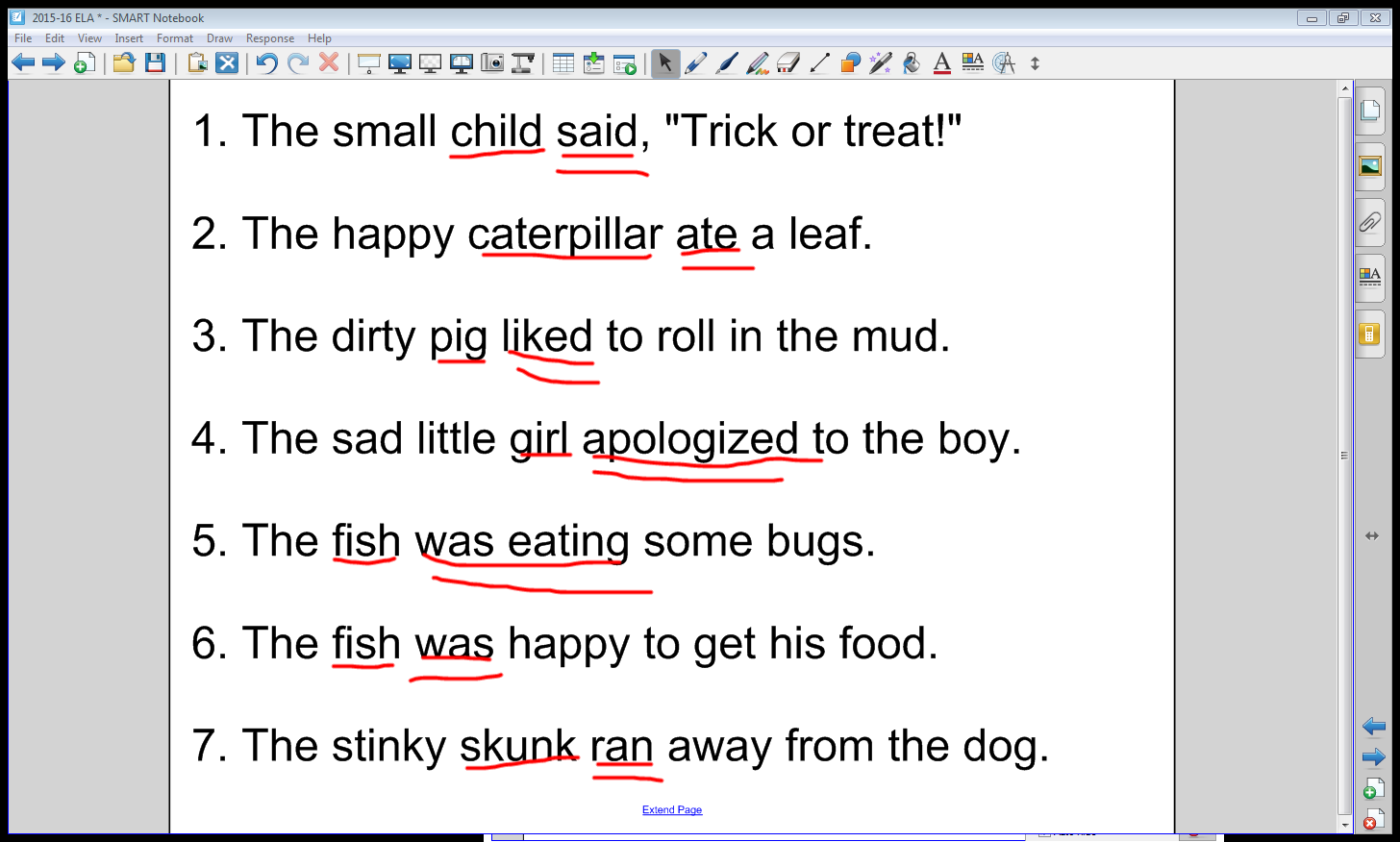 Ubjects and predicates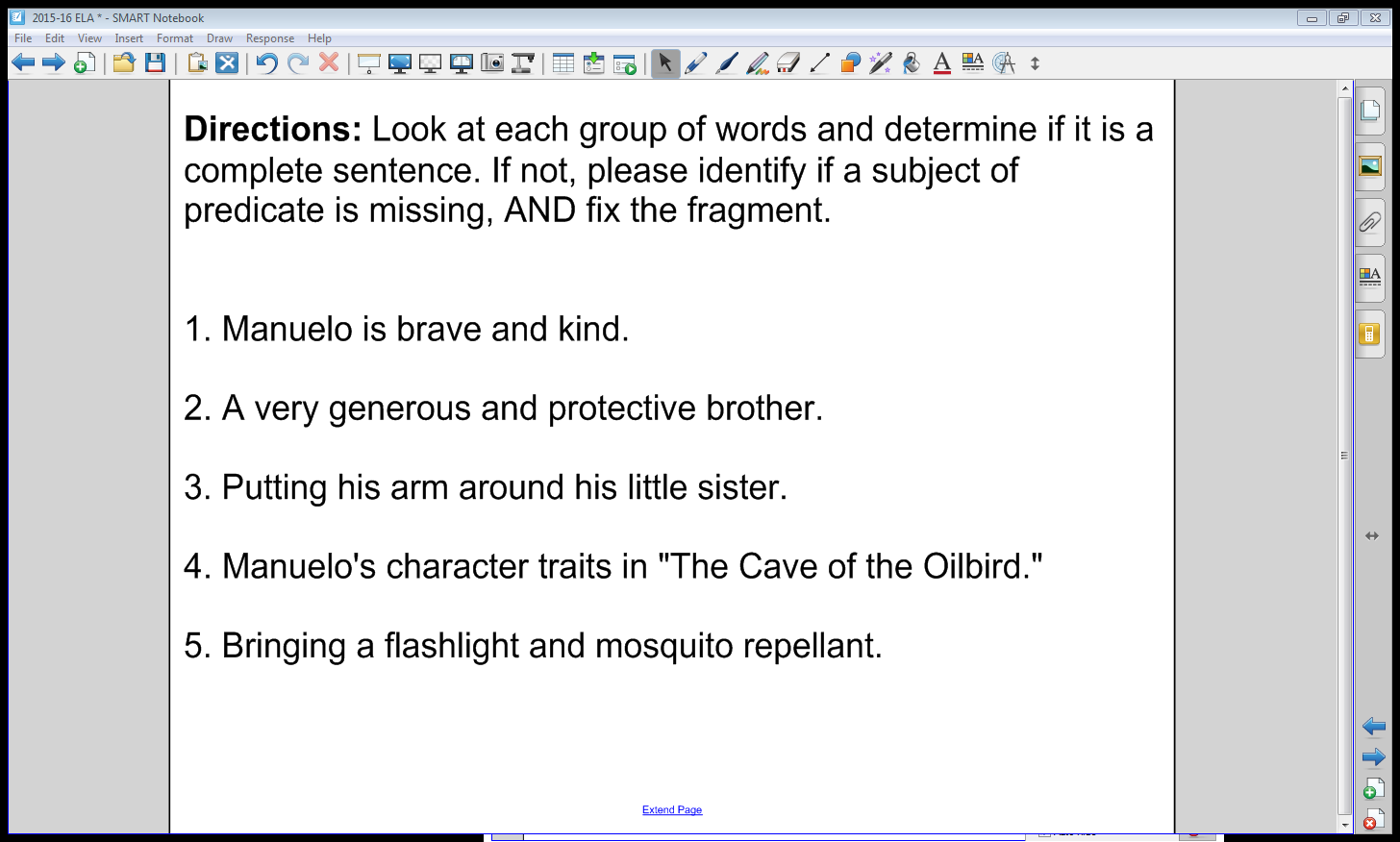 